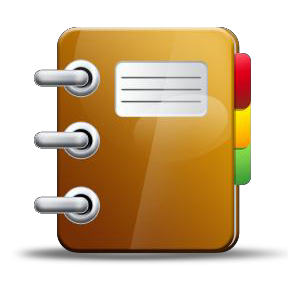 Spelling and VocabularyFor the Week of:________________________Testing day:____________________________Unit 1 Week 3 – Government for the PeopleUnit 1 Week 3 – Government for the PeopleSpelling WordsFrequency Words: words that readers encounter most often in reading materials.arrowsbrokencontributionnewobeyedtoldunitedusedVocabulary to Support Instructional Objectivesresponsesanticipatecontentstrategiessubheadingstext structurechronologySpelling WordsFrequency Words: words that readers encounter most often in reading materials.arrowsbrokencontributionnewobeyedtoldunitedusedAcademic Vocabularydenied (p. 24) -  _________________________________  _______________________________________________insisted (p. 23) -  ________________________________ _______________________________________________Spelling WordsFrequency Words: words that readers encounter most often in reading materials.arrowsbrokencontributionnewobeyedtoldunitedused